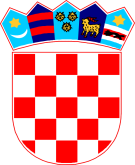 REPUBLIKA HRVATSKA   ZADARSKA ŽUPANIJA   OPĆINA PRIVLAKA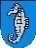        Ivana Pavla II, 46.23 233 PrivlakaKLASA: 021-05/18-01/07URBROJ:2198/28-01-18-3Privlaka, 12. srpnja  2018.g.  Z A P I S N I Ksa 13. sjednice šestog saziva općinskog vijeća općine Privlaka koja je održana 12. srpnja 2018.g.u općinskoj vijećniciPočetak rada sjednice u 19,30 sati.Nazočni vijećnici:Nikica Begonja –predsjednik općinskog vijećaMartin GrbićAnte MustaćMarin BuškulićIva BarunčićAna SkoblarPetar MustaćŽeljko ZorićOdsutni članovi: Tomislav Grbić; Luka Grbić; Ante Glavan;Ostali nazočni: Načelnik općine – Gašpar Begonja, zamjenica Načelnika- Nina Škibola pročelnik- Zrinko Skoblar,   Na početku 13. Sjednice općinskog vijeća predsjednik pozdravlja sve nazočne, te predlaže slijedeći dnevni red Nadalje predsjednik pita ima li još koji prijedlog za nadopunu dnevnog reda, kako nije bilo više prijedloga za nadopunu predsjednik daje predloženi dnevni red na prihvaćanjeVijećnici općinskog vijeća glasali su jednoglasno „ZA“, te se slijednom toga prihvaća slijedeći dnevni redDnevni red:Prihvaćanje zapisnika sa 12. sjednice općinskog vijeća;Donošenje Odluke o koeficijentima za obračun plaće službenika i namještenika;Donošenje Pravilnika o utvrđivanju kriterija i postupka za dodjelu stipendija učenicima i studentima s područja općine Privlaka;Donošenje Odluke o komunalnom redu;Donošenje Odluke o izmjenama i dopunama Odluke o načinu pružanja javne usluge prikupljanja miješanog komunalnog otpada i biorazgradivog komunalnog otpada na području općine Privlaka;Razno;Ad 1).Prihvaćanje zapisnika sa 12. Sjednice općinskog vijeća;Predsjednik vijeća uvodno ističe da je u materijalima dostavljen zapisnik sa 12. Sjednice OV , te ga kao takvog daje na raspravu. Vijećnici općinskog vijeća nisu imali primjedba na zapisnik sa 12. Sjednice OV te ga daje na prihvaćanje. Vijećnici općinskog vijeća jednoglasno su glasali „ZA“, te se slijedom toga prihvaća zapisnik sa 12. Sjednice OV.Ad 2).Donošenje odluke o koeficijentima za obračun plaće službenika i namještenika;Uvodno predsjednik vijeća obrazlaže predloženu odluku , te riječ daje Pročelniku da u cijelosti obrazloži predloženu odluku. Pročelnik u nastavku ističe da je raspisan natječaj za Višeg komunalnog referenta sukladno Planu prijema. Nadalje smo u obvezi donijeti odluku o koeficijentima za obračun plaće službenika i namještenika. U prijedlogu odluke je koeficijent 1,65 za to rano mjesto. Također predlažem da se koeficijent za komunalnog reda poveća na 1,40. Slijedom iznijetog predsjednik daje predloženo na raspravu. Nakon kraće rasprave predsjednik daje predloženo na glasanje. Vijećnici općinskog vijeća jednoglasno su glasali „ZA“, te se slijedom toga donosi slijedeća O D L U K AO koeficijentima za obračun plaće službenika i namještenika sa predloženim izmjenama, u tekstu koji se prilaže ovom zapisniku i čini njegov sastavni dio.Ad3).	-Donošenje Pravilnika o utvrđivanju kriterija i postupka za dodjelu stipendija učenicima i studentima s područja općine Privlaka.    Predsjednik vijeća uvodno obrazlaže prijedlog nove Odluke, te daje riječ Načelniku da u nastavku obrazloži prijedlog nove odluke. Načelnik ističe da smo i do sad davali stipendije studentima ovom odluke su se samo uskladile neke odredbe. Predsjednik u nastavku otvara raspravu. Nakon kraće rasprave prisutnih vijećnika predlaže da se pristupi glasanju za prijedlog odluke. Vijećnici općinskog vijeća jednoglasno su glasali „ZA“ , te se slijedom toga donosi O D L U K A	Kojom se prihvaća Pravilnik o utvrđivanju kriterija i postupaka za dodjelu stipendija učenicima i studentima s područja općine Privlaka, u tekstu koji se prilaže ovom zapisniku i čini njegov sastavni dio.Ad4).Donošenje Odluke o komunalnom reduPredsjednik uvodno obrazlaže predloženu odluku o komunalnom redu, te ističe da je ova Odluka pokretač svega u prostoru. Ovakvom jednom odlukom uređuju se sva bitna pitanja funkcioniranja jedne JLS. U nastavku Načelnik obrazlaže odluku te ističe da smo se u radu susreli sa preprekama koje smo morali urediti jednom ovakvom odlukom kao bi uveli reda u prostoru. Predsjednik daje prijedlog Odluke na raspravu, nakon provedene sve obuhvatne rasprave predsjednik predlaže da se pristupi glasanju. Vijećnici općinskog vijeća Jednoglasno su glasali „ZA“, te se slijedom toga donosi slijedeća O D L U K A	O komunalnom redu, u tekstu koji se prilaže ovom zapisniku i čini njegov sastavni dio.Ad 5).	Predsjednik vijeća uvodno obrazlaže predložene izmjene i dopune odluke, te riječ daje pročelniku da u cijelosti obrazloži prijedlog odluke. Pročelnik ističe da se odluka mijenjala u tom dijelu gdje se odnosi sakupljanje biorazgradivog otpada, što znači da će davatelj usluge osigurati prikupljanje biorazgradivog otapa isključivo u vrtim komposterima. Sve ostale odredbe odluke ostaju ne izmijenjene. Predsjednik daje preloženo na raspravu , nakon kraće rasprave prisutnih vijećnik, predsjednik predlaže da se pristupi glasanju. Vijećnici općinskog vijeća jednoglasno su glasali „ZA“ te se slijedom toga donosi O D L U K AO izmjenama i dopunama Odluke o načinu pružanja javne usluge prikupljanja miješanog komunalnog otpada i biorazgradivog komunalnog otpada na području općine Privlaka, u tekstu koji se prilaže ovom  zapisniku i čini njegov sastavni dio.Ad6).	-RaznoPod ovom točkom dnevnog reda nisu se donosile odluke.Vijeće je završilo sa radom 20.20 sati.								OPĆINA PRIVLAKA								   Općinsko vijeće								       Predsjednik								    Nikica BegonjaZapisničar:D.Jurac